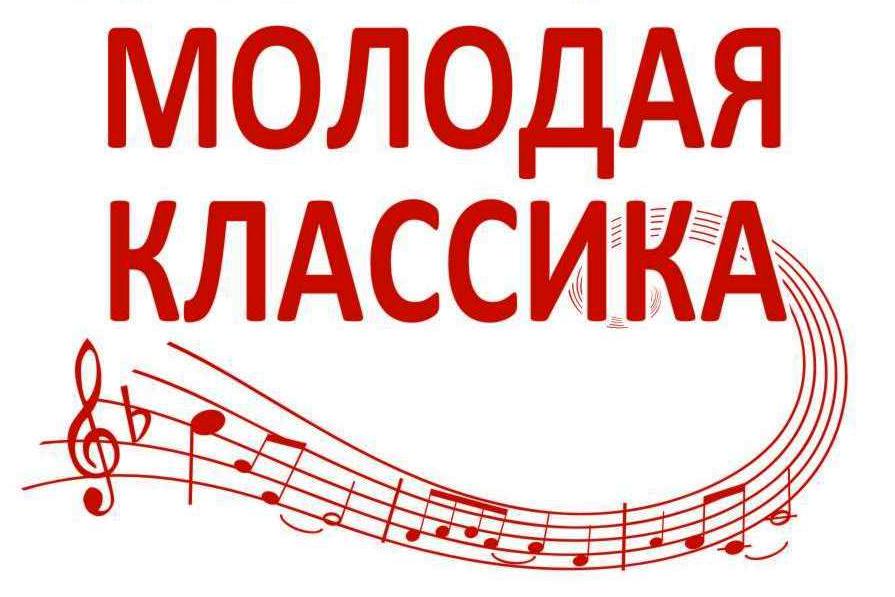 ПОЛОЖЕНИЕО ВОСЬМОМ МЕЖДУНАРОДНОМ КОНКУРСЕ КОМПОЗИТОРОВНА СОЗДАНИЕ ПРОИЗВЕДЕНИЙ ДЛЯ ХОРАВ РАМКАХ ФЕСТИВАЛЯ«МОЛОДАЯ КЛАССИКА»1 мая - 1 июня 2024 годаг. ВОЛОГДАУчредители Конкурса:Управление культуры и историко-культурного наследия Администрации города Вологды Всероссийская общественная организация «Союз композиторов России»Вологодское областное отделение общественной организации «Союз композиторов России»Цели и задачи Конкурса:♫ Создание новых произведений для хорового репертуара♫ Поддержка и развитие национальных хоровых традиций ♫ Создание условий для плодотворной творческой деятельности композиторов РоссииСроки проведения КонкурсаКонкурс на создание произведений для хора состоится заочно с 01 мая по 01 июня 2024 года.Условия и порядок проведения Конкурса:	Для участия в Конкурсе приглашаются все желающие, независимо от возраста, профессии и страны проживания.                                                                          Конкурс проходит в 4 - х номинациях:♫ (А)  Сочинение для смешанного хора.♫ (В)  Сочинение для однородного (женского или мужского) хора.♫ (С)  Сочинение для детского хора (указать возрастную категорию: младший, средний, старший хор).♫ (D) Обработка народной песни (региона представляемого автором) для каждого из вышеназванных исполнительских составов (Например – DA, DB, DC).Участники конкурса	 ♫  К участию в Конкурсе допускаются произведения, созданные в жанре хоровой миниатюры a cappella (не более 4-х страниц нотного текста) с текстом на русском языке или русскоязычным переводом с иностранного языка. В сочинениях для детского хора допускается использование ф-но или иного сопровождении, кроме оркестра или ансамбля. ♫ Сочинения на Богослужебные тексты и циклические произведения к участию в Конкурсе не принимаются. ♫ Представленные произведения не должны быть ранее публично исполненными, опубликованными, записанными на тиражированные носители, а также прозвучавшими в эфире. ♫ Авторы могут участвовать как в одной, так и в нескольких номинациях. В каждую из номинаций автором представляется не более одного сочинения.♫ В срок с 1 мая по 1 июня 2024 года жюри рассмотрит все партитуры, предоставленные для участия в Конкурсе. О его итогах, победители и все остальные участники конкурса, будут извещены по электронной почте.Все участники конкурса представляют свои сочинения анонимно (Девиз вписывается в партитуру вместо ФИО автора. Девизом может быть любое слово, цифровой набор или комбинация букв и цифр).Организационный взносОргвзнос – 1000 рублей за участие в какой-либо одной из номинаций, 1500 рублей за участие в двух любых номинациях, 2000 рублей за участие в трех любых номинациях, 2500 рублей за участие во всех 4 номинациях. Оргвзнос необходимо перечислить в срок с 01 по 25 апреля 2024 года (реквизиты счёта для оплаты оргвзноса высылаются участнику после подтверждения принятия Заявки и файлов с нотным материалом).Победители конкурсаПобедители Конкурса, занявшие I, II, III места – Лауреаты и Участники Конкурса, занявшие IV, V, VI места – дипломанты определяются исходя из количества набранных баллов в каждой из номинаций. Жюри оставляет за собой право: присуждать или не присуждать Гран-при, делить или вовсе не присуждать какое-либо из мест.Жюри КонкурсаВ жюри Конкурса входят известные композиторы, хоровые дирижеры и музыкальные деятели. Каждое сочинение оценивается по 15 – бальной системе председателем жюри и 10 – бальной системе всеми остальными членами жюри, затем оценки всех членов жюри суммируются. Произведения, набравшие наибольшее количество баллов, считаются победителями Конкурса. Решения жюри окончательны и пересмотру не подлежат.Документы, необходимые для участия в Конкурсе:♫  Заявка установленного образца (Приложение 1). ♫ Ноты конкурсного произведения с девизом и названием (Девиз_Название) представляются в электронном виде в формате нотных редакторов «Finale» или «Sibelius» с дублированием в формате PDF.♫ Демозапись конкурсного произведения в формате mp3 ♫ Фото участника Конкурса в электронном виде в формате JPEG.Документы для  участия   в Конкурсе следует направить в Оргкомитет в срок  до 25 апреля 2024 года по электронной  почте molodaja-klassika@yandex.ru с пометкой «Конкурс композиторов».Награды победителям конкурса♫  Композиторы, победители в соответствующих номинациях, получают дипломы Лауреатов Международного Конкурса.  Все остальные получают дипломы Дипломантов или Участников Международного Конкурса.♫  Произведения, признанные лучшими (Лауреаты), будут изданы в виде сборника хоровых произведений и высланы победителям конкурса вместе с дипломами по почте. ♫ Произведения, победившие в Конкурсе (Лауреаты), будут рекомендованы хоровым коллективам - участникам конкурсной программы Девятого Всероссийского Открытого хорового фестиваля «МОЛОДАЯ КЛАССИКА» (Вологда, июнь 2025 г.) в качестве обязательных произведений.Организационные вопросы:♫ Оргкомитет организует работу жюри, рекламу, освещение в СМИ, издание сборника произведений победителей Конкурса.♫   Оргкомитет не претендует на авторские права конкурсных произведений.Куратор КонкурсаГоголин Михаил Рудольфович Председатель Вологодского областного отделения Союза композиторов РоссииТел: 89062921934E-mail: unioncomposers-vologda@yandex.ru                                                                                                                                       Приложение 1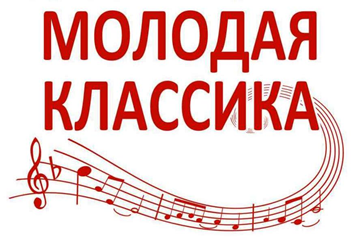 ЗАЯВКАна участие в Международном конкурсе композиторовв рамках хорового фестиваля«МОЛОДАЯ КЛАССИКА»Ф.И.О. полностьюДата рожденияОбразование (учебное заведение, год окончания)Ф.И.О. педагогаМесто работы (учебы)Членство в творческих союзахДомашний адрес, индекс (обязательно)Телефон E-mailНазвание конкурсного произведенияс указанием автора словДевизНоминация